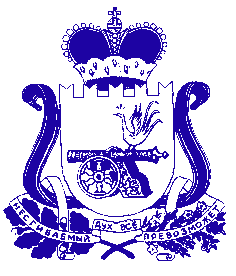 АДМИНИСТРАЦИЯ 	ПЕЧЕРСКОГО СЕЛЬСКОГО ПОСЕЛЕНИЯСМОЛЕНСКОГО РАЙОНА СМОЛЕНСКОЙ ОБЛАСТИП О С Т А Н О В Л Е Н И Еот  11.09.2018 г.                                                                                                 № 52О внесении изменений в Переченьмуниципального имущества Печерского сельского поселения   Смоленского района Смоленской области,свободного от прав третьих лиц(за исключением имущественных правсубъектов малого и среднего предпринимательства)          В соответствии со статьей 18 Федерального закона от 24 июля . № 209-ФЗ «О развитии малого и среднего предпринимательства в Российской Федерации»,постановлением Администрации Печерского сельского поселения Смоленского района Смоленской области № 324 от 15.09.2016г. «Об утверждении Порядка формирования, ведения, обязательного опубликования перечней муниципального  имущества, муниципального образования Печерского сельского поселения Смоленского района Смоленской области, свободного от прав третьих лиц (за исключением имущественных прав субъектов малого и среднего предпринимательства) в целях предоставления муниципального имущества во владение и (или) пользование на долгосрочной основе (в том числе по льготным ставкам арендной платы) субъектам малого и среднего предпринимательства и реализации полномочий органов местного самоуправления по вопросам развития малого и среднего предпринимательства,-АДМИНИСТРАЦИЯ ПЕЧЕРСКОГО СЕЛЬСКОГО ПОСЕЛЕНИЯ СМОЛЕНСКОГО РАЙОНА СМОЛЕНСКОЙ ОБЛАСТИ ПОСТАНОВЛЯЕТ:  Внести в Перечень муниципального имущества свободного от прав третьих лиц ( за исключением имущественных прав субъектов малого и среднего предпринимательства), утвержденного постановлением Администрации Печерского сельского поселения Смоленского района Смоленской области № 325 от 15.09.2016г., предназначенного для предоставления во владение и  (или) пользование на долгосрочной основе (в том числе по льготным ставкам арендной платы) субъектами малого и среднего предпринимательства и организации, образующие инфраструктуру поддержки субъектов малого и среднего предпринимательства следующие изменения:2. Контроль за исполнением настоящего постановления оставляю за             собой.      3.   Настоящее постановление  опубликовать в газете «Сельская правда».Глава муниципального образованияПечерского сельского поселенияСмоленского района Смоленской области                                     Ю.Н.Янченко            № п/пНаименование и характеристика объекта недвижимостиМестонахождениеПлощадь(кв.м.)Пользователь объекта1.Земельный участок, кадастровый номер 67:18:2300201:5043Смоленская область, Смоленский район, с.п.Печерское,                          с. Печерск, ул.Школьная1259не обременено2.Земельный участок, кадастровый номер 67:18:2300201:2000Смоленская область, Смоленский район, с.п.Печерское, с.Печерск, ул.Смоленская22404не обременено